Publicado en La Puebla de Híjar el 14/07/2021 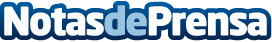 Bifeedoo proyecta su fábrica de piensos ecológicos como una apuesta de futuroLa fábrica de piensos ecológicos está dedicada en exclusiva a la producción de pienso multiespecie ecológico y responde a la demanda de un mercado cada día más concienciado con el cuidado del medio ambiente, la producción responsable y el bienestar animalDatos de contacto:Juan Salvador Muñoz978821602Nota de prensa publicada en: https://www.notasdeprensa.es/bifeedoo-proyecta-su-fabrica-de-piensos Categorias: Aragón Mascotas Industria Alimentaria Consumo http://www.notasdeprensa.es